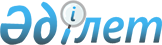 О некоторых вопросах поощрения граждан, участвующих в обеспечении общественного порядкаПостановление акимата Западно-Казахстанской области от 26 ноября 2018 года № 268. Зарегистрировано Департаментом юстиции Западно-Казахстанской области 10 декабря 2018 года № 5422
      В соответствии с Законами Республики Казахстан от 23 января 2001 года "О местном государственном управлении и самоуправлении в Республике Казахстан", от 9 июля 2004 года "Об участии граждан в обеспечении общественного порядка" акимат области ПОСТАНОВЛЯЕТ:
      1. Определить виды поощрений и размеры денежного вознаграждения граждан, участвующих в обеспечении общественного порядка согласно приложению.
      2. Утвердить прилагаемые Правила поощрений граждан, участвующих в обеспечении общественного порядка.
      3. Государственному учреждению "Аппарат акима Западно-Казахстанской области" (Исакулов Р.Е.) обеспечить государственную регистрацию данного постановления в органах юстиции, официальное опубликование в Эталонном контрольном банке нормативных правовых актов Республики Казахстан и в средствах массовой информации, размещение на интернет-ресурсе акимата Западно-Казахстанской области.
      4. Контроль за исполнением настоящего постановления возложить на заместителя акима Западно-Казахстанской области Оспанкулова Г.А.
      5. Настоящее постановление вступает в силу со дня государственной регистрации в органах юстиции и вводится в действие по истечении десяти календарных дней после дня его первого официального опубликования.
      "Согласовано"
Исполняющий обязаннности
начальника Департамента полиции
Западно-Казахстанской области
_______________ А.Мендигалин
"23" ноября 2018 года Виды поощрений и размеры денежного вознаграждения граждан, участвующих в обеспечении общественного порядка
      1. Почетная грамота.
      2. Благодарственное письмо.
      3. Денежное вознаграждение в размере, не превышающем 10-кратного месячного расчетного показателя. Правила
поощрений граждан, участвующих в обеспечении  общественного порядка
      Настоящие Правила определяют вопросы поощрения граждан, участвующих в охране общественного порядка.
      1. Вопросы поощрения граждан, участвующих в охране общественного порядка рассматриваются Областной комиссией по поощрению граждан, участвующих в обеспечении общественного порядка (далее – Комиссия).
      2. Представление о поощрении граждан, принимающих активное участие в охране общественного порядка, вносится на рассмотрение Комиссии государственным учреждением "Департамент полиции Западно-Казахстанской области" (далее – ДП ЗКО).
      3. Основанием для поощрения является решение, принимаемое Комиссией.
      4. Виды поощрения, в том числе размер денежного вознаграждения, устанавливается Комиссией с учетом внесенного поощряемым вклада в обеспечение общественного порядка.
      5. Для выплаты денежного вознаграждения дополнительно издается приказ начальника ДП ЗКО согласно решению, принятому Комиссией.
      6. Выплата денежного вознаграждения производится ДП ЗКО за счет средств областного бюджета.
      8. Вручение почетной грамоты, благодарственного письма, денежного вознаграждения гражданам за вклад в обеспечение общественного порядка осуществляется ДП ЗКО в торжественной обстановке.
					© 2012. РГП на ПХВ «Институт законодательства и правовой информации Республики Казахстан» Министерства юстиции Республики Казахстан
				
      Исполняющий обязанности
акима области

И.Стексов
Приложение
к постановлению акимата
Западно-Казахстанской области
от 26 ноября 2018 года №268Утвержден
постановлением акимата
Западно-Казахстанской области
от 26 ноября 2018 года №268